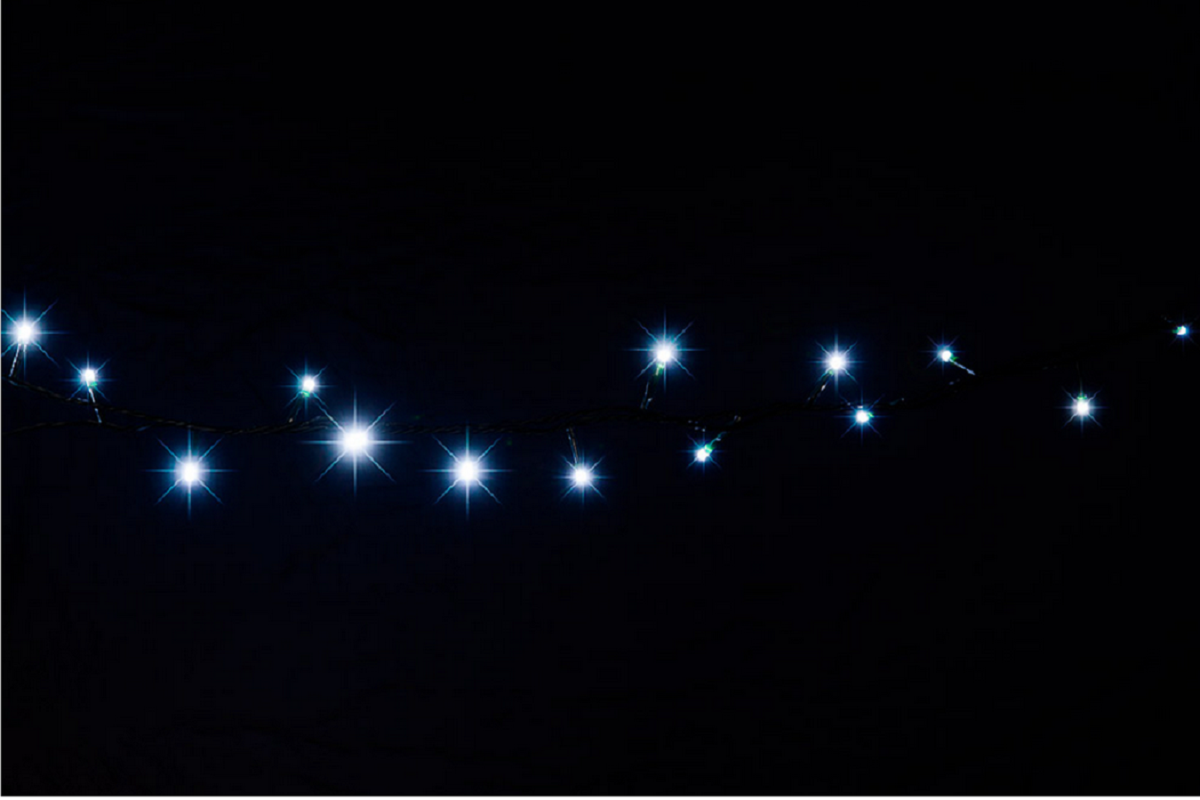 MATEŘSKÁ ŠKOLA  BUKOVANY VÁS SRDEČNĚ ZVE NASVĚTÝLKOVOU SLAVNOSTTĚŠÍME SE NA VÁS DNE 4.11. OD 16:00 HOD V AREÁLU MATEŘSKÉ ŠKOLY.ZAČNEME TRADIČNÍ DRAŽBOU VAŠICH A NAŠICH DOBROT. DÁLE BUDE PŘIPRAVENA STEZKA ODVAHY, OBČERSTVENÍ I VÝROBKY K ZAKOUPENÍ  DĚTI A JEJICH RODINY JSOU SRDEČNĚ ZVÁNI. 